Formular de înscriere la concurs/examen Conform Anexei: Metodologia – Cadrul de organizare și desfășurare a concursurilor/examenelor pentru ocuparea funcțiilor specifice comitetului director din spitalele publice, la OMS nr. 954 / 24 august 2017Autoritatea sau instituția publică: Spitalul Orășenesc „IOAN LASCĂR”ComăneștiFuncția solicitată: _______________________________________________________________Data organizării concursului, proba scrisă și/sau proba practică, după caz:  _________________________Numele și prenumele candidatului:  _______________________________________________________Datele de contact ale candidatului (Se utilizează pentru comunicarea cu privire la concurs):Adresa:  ______________________________________________________________________________E-mail:  ______________________________________________________________________________Telefon:  _____________________________________________________________________________  Persoane de contact pentru recomandări:  _________________________________________________Anexez prezentei cereri dosarul cu actele solicitate.Menționez că am luat cunoștință de condițiile de desfășurare a concursului.Cunoscând prevederile art. 4 pct. 2 și 11 și art. 6 alin. (1) lit. A) din Regulamentul (UE) 2016/679 al Parlamentului European și al Consiliului din 27 aprilie 2016 privind protecția persoanelor fizice în ceea ce privește prelucrarea datelor cu caracter personal și privind libera circulație a acestor date și de abrogare a Directivei 95/46/C E (Regulamentul general privind protecția datelor), în ceea ce privește consimțământul cu privire la prelucrarea datelor cu caracter personal declar următoarele:Îmi exprim consimțământul  □Nu îmi exprim consimțământul  □cu privire la transmiterea informațiilor și a documentelor, inclusiv date cu caracter personal necesare îndeplinirii atribuțiilor membrilor comisiei de concurs, membrilor comisiei de soluționare a contestațiilor și ale secretarului, în format electronic.Îmi exprim consimțământul  □Nu îmi exprim consimțământul  □ca instituția organizatoare a concursului să solicite organelor abilitate în condițiile legii certificatul de integritate comportamentală pentru candidații înscriși pentru posturile din cadrul sistemului învățământ, sănătate sau protecție socială, precum și din orice entitate publică sau privată a cărei activitate presupune contactul direct cu copii, persoane în vârstă, persoane cu dizabilități sau alte categorii de persoane vulnerabile orii care presupune examinarea fizică sau evaluare psihologică a unei persoane, cunoscând că pot reveni oricând asupra consimțământului acordat prin prezentul formular.Îmi exprim consimțământul  □Nu îmi exprim consimțământul  □ca instituția organizatoare a concursului să solicite organelor abilitate în condițiile legii extrasul de cazier judiciar cu scopul angajării, cunoscând că pot reveni oricând asupra consimțământului acordat prin prezentul formular.Declar pe propria răspundere că în perioada lucrată nu mi s-a aplicat nici o sancțiune disciplinară/mi s-a aplicat sancțiunea disciplinară  ____________________________________________________________Declar pe propria răspundere, cunoscând prevederile art. 326 din Codul penal cu privire la falsul în declarații, că datele furnizate în acest formular sunt adevărate.Data:Semnătura: 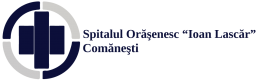 Or. Comănești, Str. Vasile Alecsandri, nr. 1, jud.BacăuTel. 0234374215; Fax: 0234374219; CIF 4353056E-mail: secretariat@spitalulcomanesti.roWeb: www.spitalulcomanesti.ro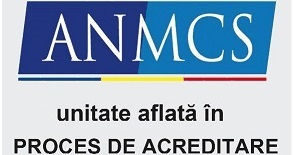                                             Ciclul II de ACREDITARE Numele și prenumeleInstituțiaFuncțiaNumăr de telefonOr. Comănești, Str. Vasile Alecsandri, nr. 1, jud.BacăuTel. 0234374215; Fax: 0234374219; CIF 4353056E-mail: secretariat@spitalulcomanesti.roWeb: www.spitalulcomanesti.ro                                            Ciclul II de ACREDITARE 